4K-Bildqualität aus einer Hand Von „Record“ bis „Play“: Panasonic beherrscht die Welt der ultrascharfen Bilder in allen BereichenPRESSEINFORMATION
Nr.026/FY 2016, August 2016Diesen Pressetext und die Pressefotos (downloadfähig mit 300 dpi) finden Sie im Internet unter www.panasonic.com/de/corporate/presse.htmlHamburg, August 2016 – Jahrelang war 4K das Buzzword der IFA, mittlerweile ist es in den Kamerataschen und Wohnzimmern angekommen. Als Vorreiter und Innovationsführer hat sich Panasonic dabei in allen Bereichen der 4K-Wertschöpfung einen Namen gemacht, von Digitalkameras für ambitionierte Hobbyfotografen über Profiequipment im Broadcast-Business bis hin zum ultrahochauflösenden Heimkino.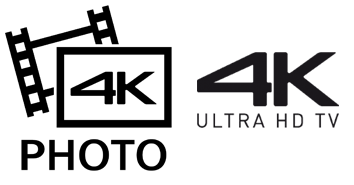 Starkes Duo: Der 4K UHD TV DXW904 und der Ultra HD Blu-ray Player UB900Immer mit dem Anspruch, Filme auch zu Hause so zeigen zu können, wie es sich Hollywood-Regisseure vorgestellt haben, spielen die aktuellen Panasonic 4K UHD-Fernsehgeräte mit ihrer Bildqualität in einer eigenen Liga. Insbesondere der Ultra HD Premium TV DXW904 mit seinem neu entwickelten Studio Master HCX+ Prozessor setzt Maßstäbe. In seine Entwicklung floss die gesamte Kompetenz aus dem Bereich der professionellen Bildverarbeitung bei Panasonic ein. Das Ergebnis: lebensechte Bilder mit hochpräziser Farbdarstellung, einzigartigem Kontrast sowie erstklassiger Helligkeit und Dynamik. Gemeinsam mit dem neuen Ultra HD Blu-ray Player UB900 bildet der DXW904 die perfekte Kombination für die Heimkinowelt. Über 4K Bildauflösung und HDR (High Dynamic Range)-Wiedergabe hinaus ist der UB900 imstande, das BT.2020 Farbspektrum abzubilden. Damit versorgt er die neusten TV-Generationen mit natürlichen Inhalten, erstaunlicher Bildtiefe und lebensechten Farben. Über die UHD Blu-ray hinaus sind die Smart TVs von Panasonic zudem in der Lage, auch Serien und Filme einer großen Auswahl an Video-on-Demand-Diensten wie beispielsweise Netflix, Amazon Instant Video oder Maxdome in perfekter 4K-Qualität wiederzugeben. Mit dem auf der IFA 2016 vorgestellten UHD Blu-ray Player UB704, der dem UB900 in puncto Bildqualität in nichts nachsteht, ergänzt Panasonic sein Portfolio.Großer Sport in hoher AuflösungWer 4K Bilder perfekt abbilden möchte, sollte auch die Aufnahme und die Übertragung perfekt beherrschen. Als offizieller Broadcastingpartner zeichnete Panasonic etwa die Olympischen Spiele 2016 in 4K Qualität auf und stellte das Signal über eine vollständig 4K kompatible Infrastruktur den übertragenden Sendern zur Verfügung. Das Know-how für Mammutprojekte wie dieses stammt aus der Entwicklung aller Produktbereiche, während neue Erkenntnisse direkt in die Forschungs- und Entwicklungsabteilungen zurück fließen.Noch vielseitiger als Olympia: der eigene Video-ContentWas für das Profi-Equipment in den Sportarenen gilt, gilt ebenso für die eigenen Aufnahmemedien. Diverse LUMIX Kameras und Panasonic Camcorder bieten bereits die Möglichkeit, 4K Videos aufzuzeichnen. Dank des Zusammenspiels mit anderen Produktbereichen geht hier die Entwicklung rasant voran. So liefert die Crystal Engine 4K der aktuellen Camcorder Generation riesige Detailschärfe und eine natürliche Räumlichkeit. Die 4K Auflösung bietet dabei aber noch weitere Vorteile: Nachträglich hat der Videofilmer die Möglichkeit, hochauflösende Zooms oder Nachführeffekte einzubauen oder ein Einzelbild mit 8 Megapixeln zu extrahieren. Neue Funktionen wie das geräteinterne 4K Cropping, 4K Foto sowie das Wireless Multi Camera Konzept geben Video-Enthusiasten noch mehr Möglichkeiten, ihre Ideen mit dem Camcorder umzusetzen. Einen weiteren Schritt in Richtung professioneller Aufnahme geht Panasonic mit dem 4K Camcorder HC-X1, der sogar in Cinema 4K Auflösung (4.096 x 2.160) aufzeichnet und dabei 60/50 Vollbilder pro Sekunde für eine besonders flüssige Bewegungsdarstellung erreicht.Auch die meisten aktuellen LUMIX Digitalkameras bieten einen 4K Videomodus, der völlig neue Formen der Fotografie ermöglicht. So kann der Fotograf etwa aus einer 4K Bilderserie mit 30 Bildern pro Sekunde genau das richtige Standbild mit einer Auflösung von 8 Megapixeln extrahieren, um auch bei schnellen Bewegungen stets den perfekten Moment einzufangen. Damit garantiert die Funktion in jeder Situation optimale Bildergebnisse. Zusätzliche Fotofunktionen, die Panasonic auf Grundlage der 4K Technologie entwickelte, vergrößern den kreativen Spielraum der Fotografen noch weiter: Mit Post Focus etwa können die Schärfeebenen auch dann noch gesetzt und verändert werden, wenn das Bild bereits aufgenommen ist. Zusammen mit der mittlerweile riesigen Auswahl an LUMIX G Objektiven ist der Kreativität beim 4K Filmen und Fotografieren damit keine Grenze gesetzt. Über Panasonic:Die Panasonic Corporation gehört zu den weltweit führenden Unternehmen in der Entwicklung und Produktion elektronischer Technologien und Lösungen für Kunden in den Geschäftsfeldern Residential, Non-Residential, Mobility und Personal Applications. Seit der Gründung im Jahr 1918 expandierte Panasonic weltweit und unterhält inzwischen über 500 Konzernunternehmen auf der ganzen Welt. Im abgelaufenen Geschäftsjahr (Ende 31. März 2014) erzielte das Unternehmen einen konsolidierten Netto-Umsatz von 7,74 Billionen Yen/57,74 Milliarden EUR. Panasonic hat den Anspruch, durch Innovationen über die Grenzen der einzelnen Geschäftsfelder hinweg Mehrwerte für den Alltag und die Umwelt seiner Kunden zu schaffen. Weitere Informationen über das Unternehmen sowie die Marke Panasonic finden Sie unter http://www.panasonic.com/global/home.html und www.experience.panasonic.de/.Weitere Informationen:Panasonic DeutschlandEine Division der Panasonic Marketing Europe GmbHWinsbergring 1522525 HamburgPanasonic DeutschlandMichael LangbehnTel.: 040 / 8549-0E-Mail: presse.kontakt@eu.panasonic.com